（参考資料）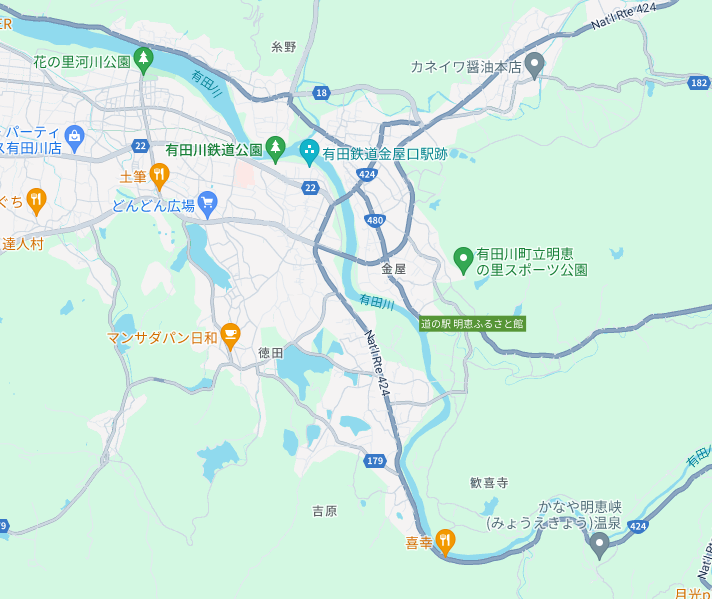 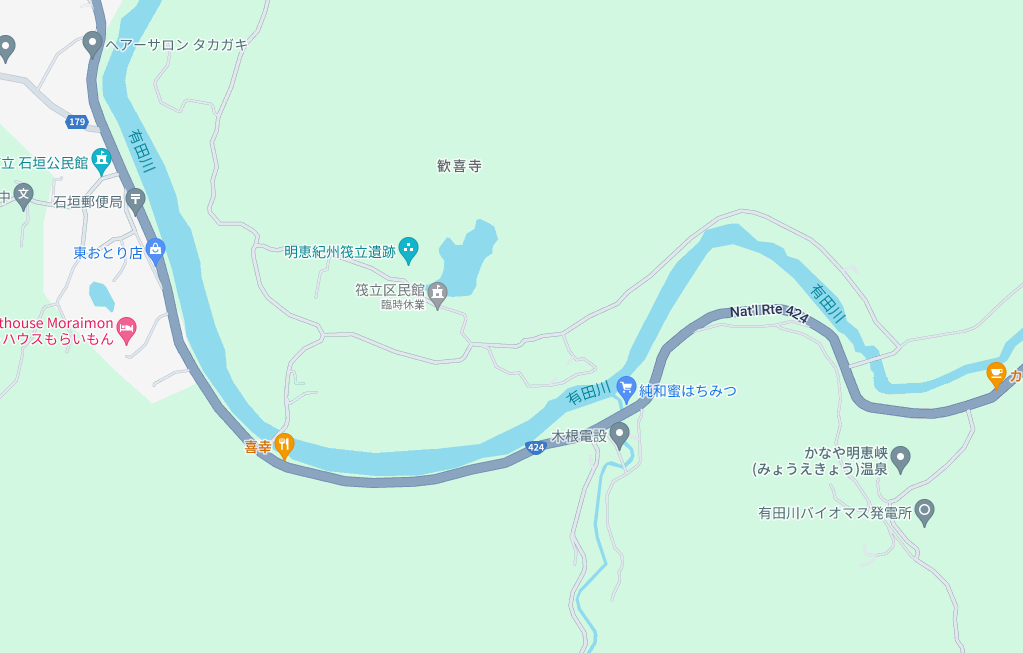 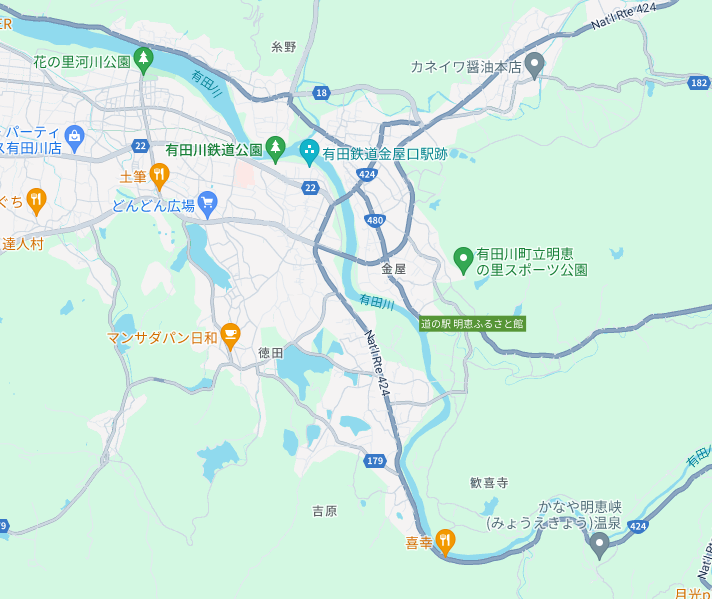 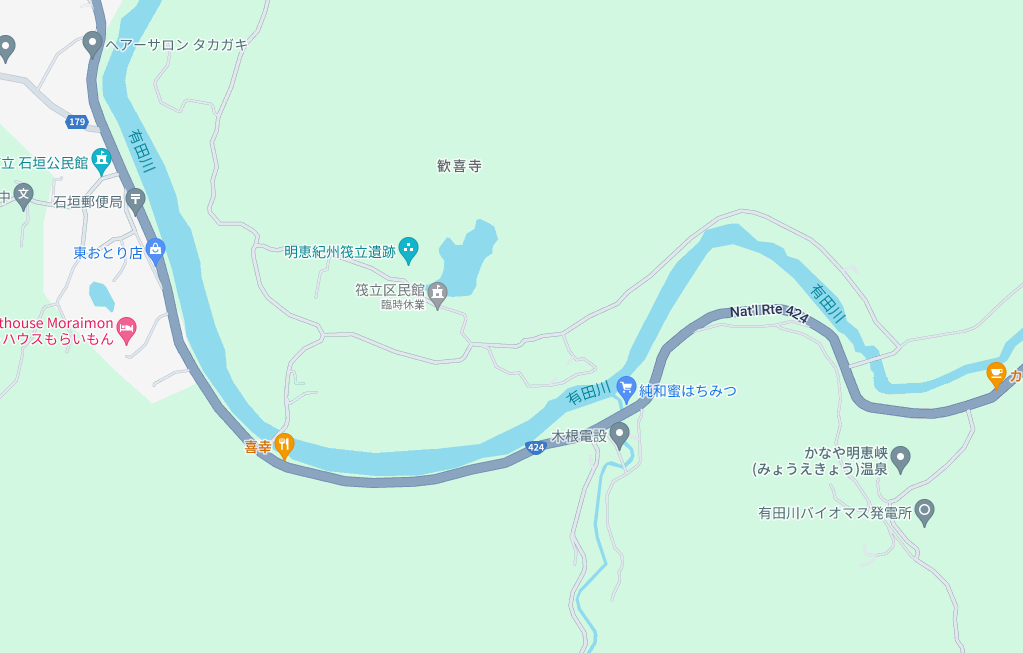 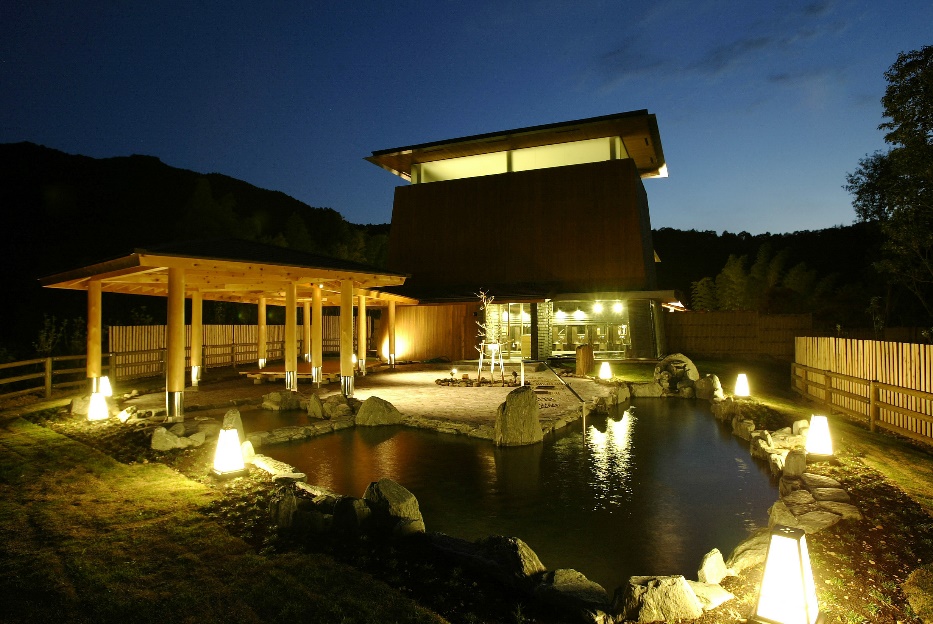 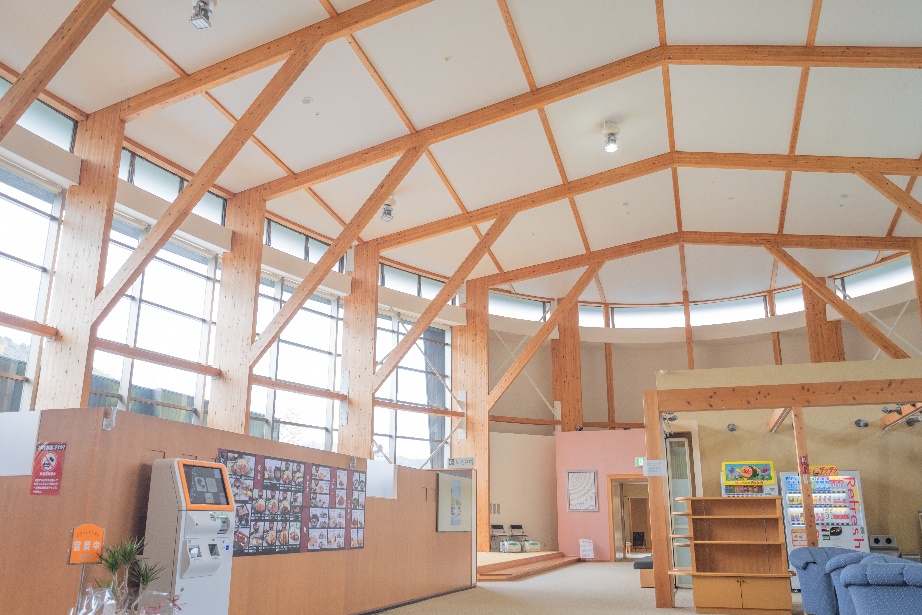 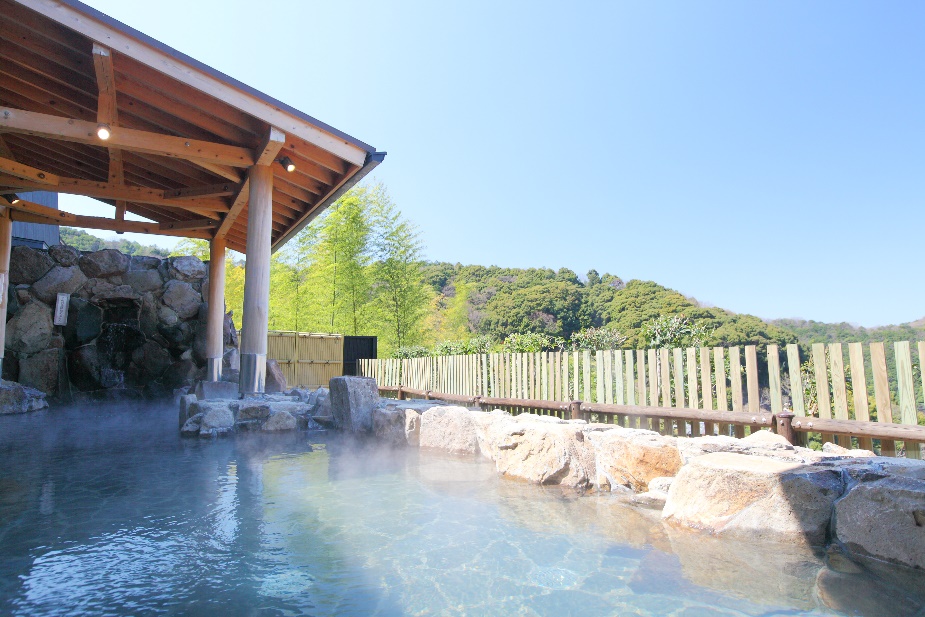 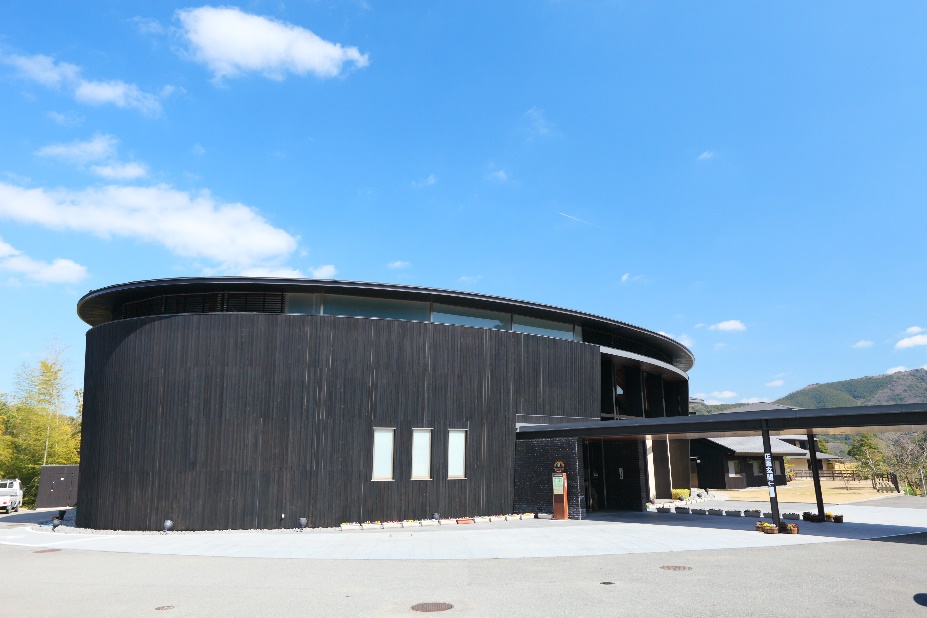 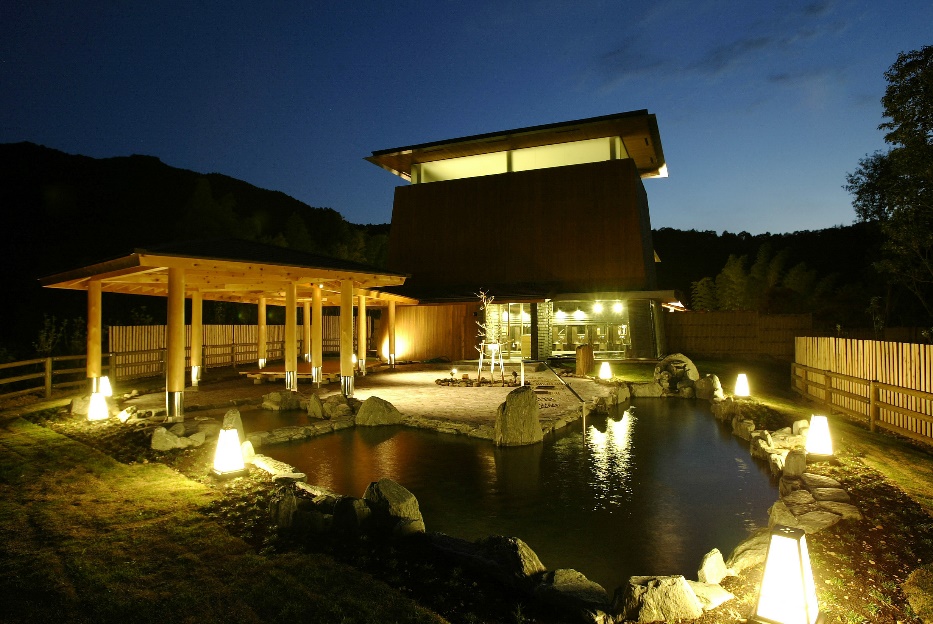 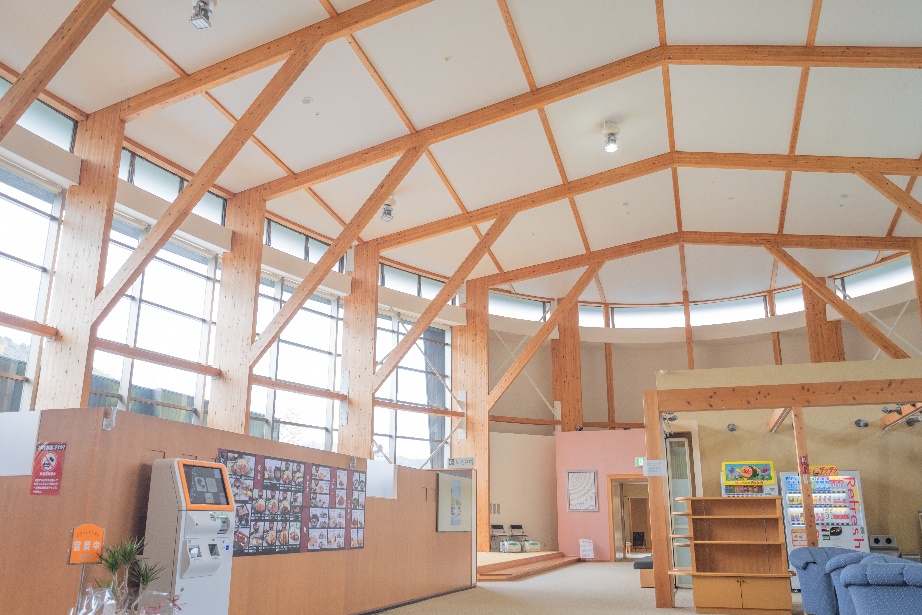 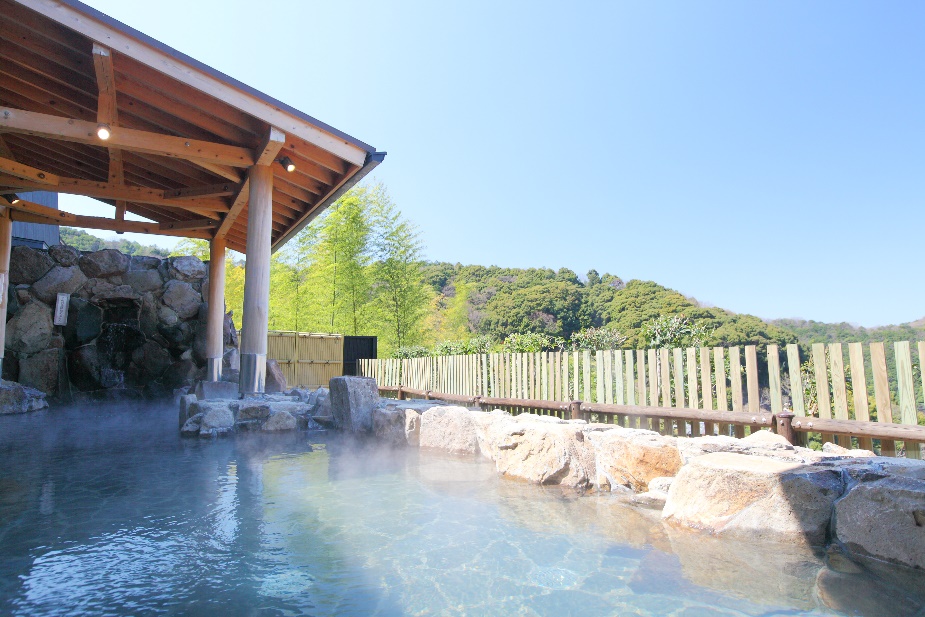 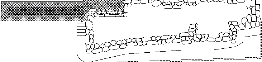 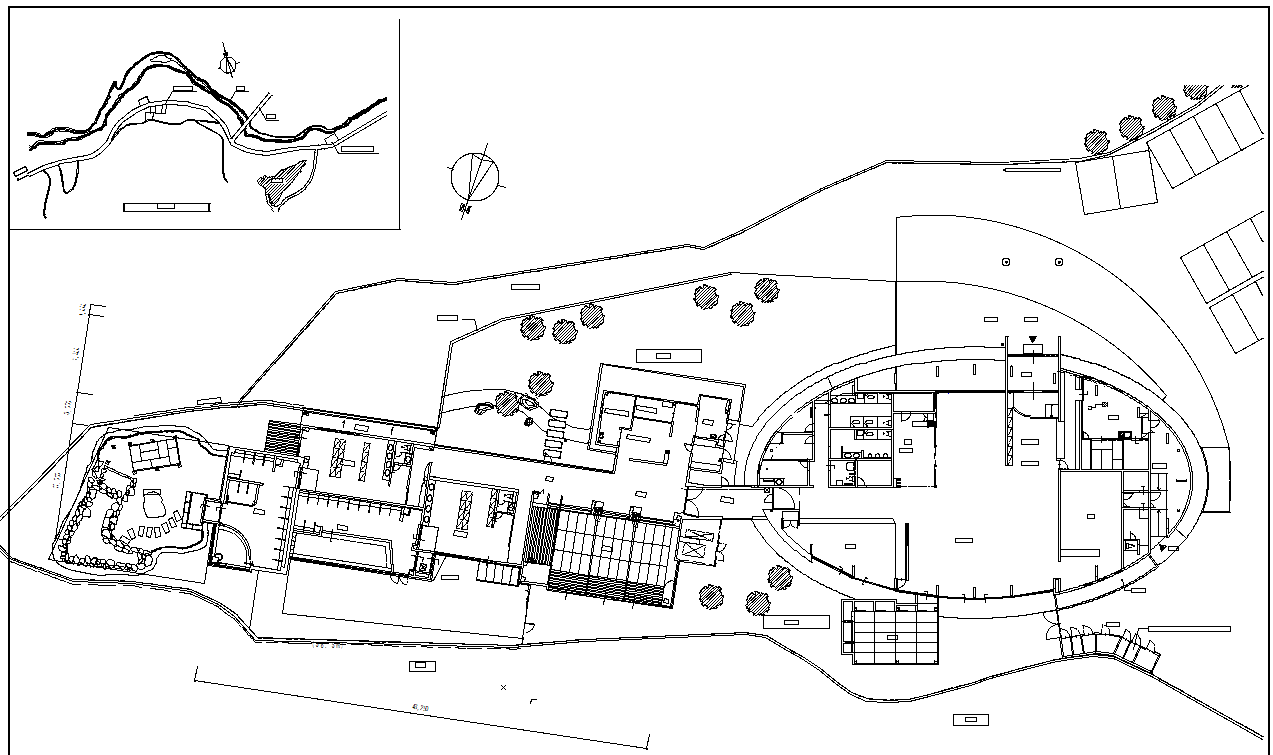 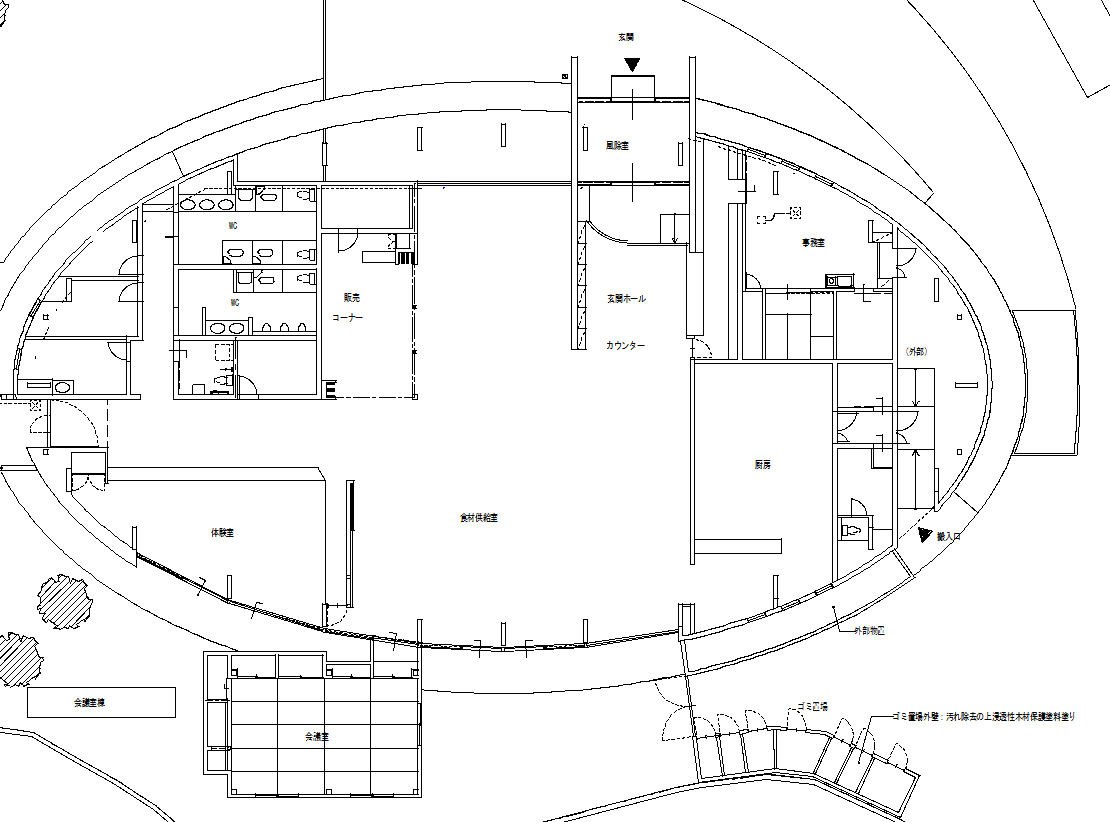 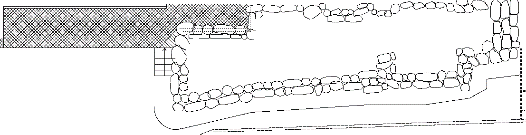 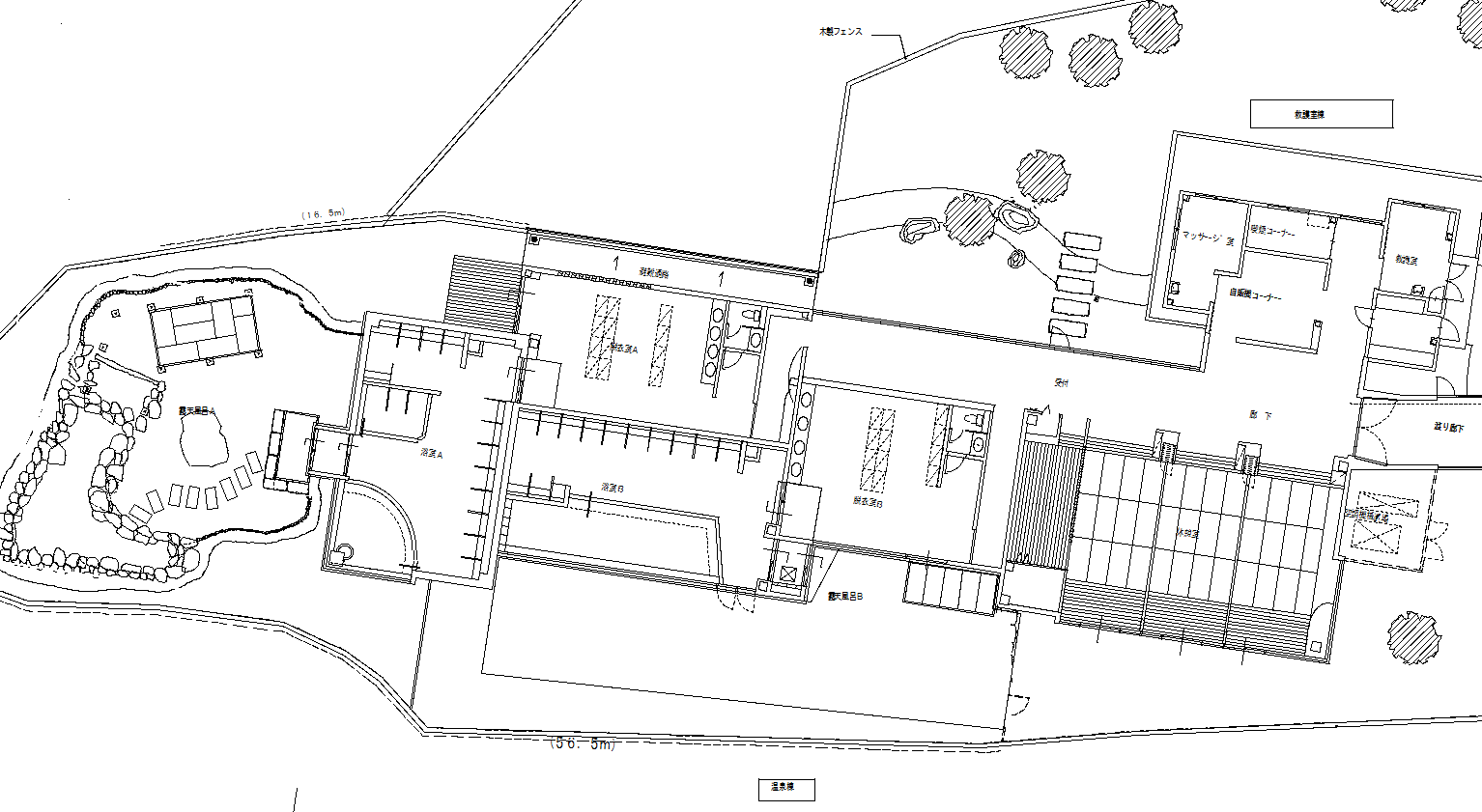 かなや明恵峡温泉　施設情報収  入項目内訳内訳年度年度年度年度収  入項目内訳内訳平成３１年度令和２年度令和３年度令和４年度収  入自主事業施設利用料金施設利用料金50,890,94035,585,03046,029,99552,029,748収  入自主事業物品販売料金物品販売料金1,317,5001,056,4001,594,6501,728,000収  入自主事業手数料収入手数料収入2,870,5831,875,3452,221,5582,224,536収  入自主事業その他雑入その他雑入701,639281,280441,341669,395収  入業務委託事業施設使用料等施設使用料等2,559,3691,646,0232,134,0332,681,996収  入業務委託事業手数料収入手数料収入355,134202,320275,520449,800収  入その他その他収入その他収入1,343,5111,356,3361,834,7102,660,103収  入収入合計収入合計収入合計60,038,67642,002,73454,531,80762,443,578支  出項目内訳内訳年度年度年度年度支  出項目内訳内訳平成３１年度令和２年度令和３年度令和４年度支  出人件費人件費人件費16,990,16317,285,31720,582,57322,260,996支  出事業費消耗品費等消耗品費等3,770,7872,993,0333,351,0553,735,192支  出事業費通信費通信費97,52998,447177,460180,121支  出事業費広告費広告費214,00042,00022,200106,400支  出管理費光熱水費光熱水費18,716,94415,935,32320,625,75323,239,469支  出管理費電気代16,504,81214,303,03417,841,00419,915,181支  出管理費水道代2,024,9591,483,6032,415,6001,915,100支  出管理費燃料代187,173148,686369,149248,766支  出管理費その他光熱水費0001,160,422支  出管理費修繕費等修繕費等6,833,5234,492,6886,062,1725,454,913支  出管理費委託費（清掃・点検・検査等）委託費（清掃・点検・検査等）6,721,1825,270,3615,317,9855,693,207支  出その他手数料等手数料等139,808238,820236,186235,078支  出その他委託料等委託料等43,590102,1001,569,7000支  出その他公租公課等公租公課等11,342,0509,363,50012,122,10013,312,400支  出支出合計支出合計支出合計64,869,57655,821,58970,067,18474,217,776収支（収入合計-支出合計）収支（収入合計-支出合計）収支（収入合計-支出合計）収支（収入合計-支出合計）-4,830,900-13,818,855-15,535,377-11,774,198